ZUHAIB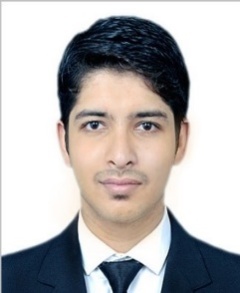  zuhaib-392881@2freemail.comPROFILE	QualityControlProfessionalhaving  3.3 yearsofexperienceinQualityControlLaboratories.CurrentlyworkingasaQualityControlOfficerwithPharmatecPakistan(Pvt)Limited.KnowledgeaboutvariouskindofanalysiscarriedoutintheChemicalLaboratory, viz. FinishedProductsAnalysis,RawMaterialAnalysis,In-ProcessProductsAnalysis, Water Analysisetc.CAREERSCAN	AREA OFEXPERTISE	TestingofRawMaterials,FinishedProducts,In-ProcessProductandStability ProductsasperQuality Plan given in the Laboratory ProcedureManual.Managing calibration of Analytical Instruments for higherefficiency.Ensuring adequate availability of Chemicals,Reagents and Solutions required fortesting.Update all data and documents as perinstructions.Standardization of reference standard.Perform and maintain calibration record of all equipment.Preparation of test solution and volumetric solution.Maintain mobile phase record, audit trail record, column performance and column efficiency record, instrument log book record.Ensures all data entered in “Trend Card” prior to release of product / raw material.Assist to Assistant QC Manager for making daily work plan.Maintain good housekeeping and cleanliness in the sectionTECHNICALPREVIEW	HPLC	FRIABILITYTESTERSPECTROPHOTOMETER	DISSOLUTIONAPPARATUSIR SPECTOPHOTOMETER 	DISINTEGRATIONAPPARATUSpHMETER.	POLARIMETERCONDUCTIVITYMETER	KARLFISHER APPARATUS KEY SKILLS	Familiarin Good Laboratory Practices and Lab safety rules.Good knowledge of major lab equipment techniques and trouble shooting skills.Knowledge in MS Office, MS DATABASE Access and MS dynamics.Communication and interpersonal skills.Good relationship within the section and other departments and establish two-way communications down to the lowest level of the staff.Take on any other assignment or task assigned by the management.ACEDAMICS/CERTIFICATES	   Master’sinScience (MSc)OrganicChemistry,UniversityofKarachi.2016GoodManufacturingPractices (GMP)    2018DateOfBirth	:	02-06-1993Nationality	:	PakistaniLanguages	:       English andUrduMaritalStatus	:	SingleReligion	:	IslamFrom September 2017 onwards: Pharmatec Pakistan (Pvt) Limited,Karachi,Pakistan asQuality Control OfficerFrom April 2016 to September 2017: Artistic Milliners,Karachi,Pakistan as Lab technician.PERSONAL DETAILS	